First Aid PolicySt Luke’s Primary School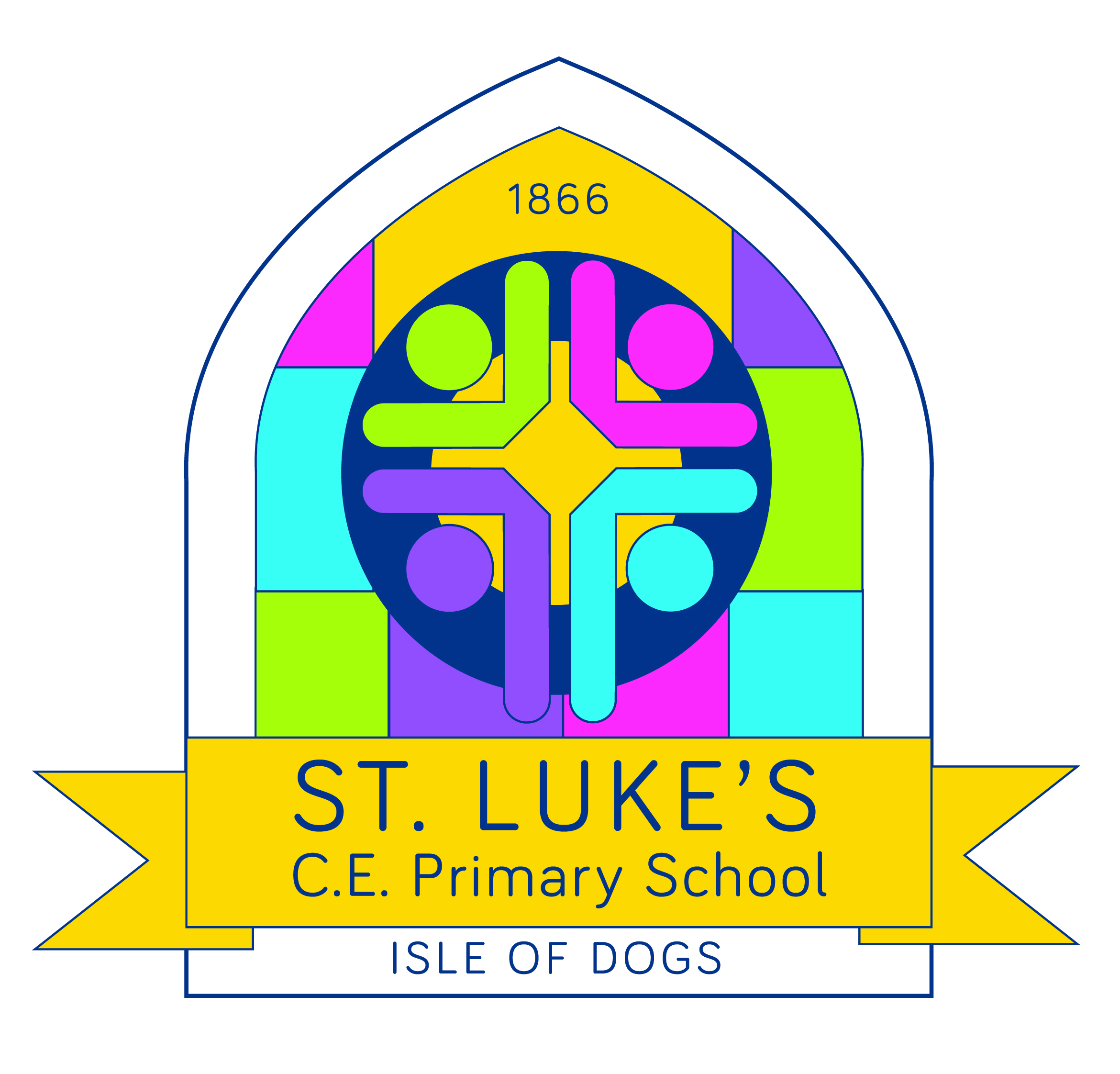 Contents1. Aims	22. Legislation and guidance	23. Roles and responsibilities	34. First aid procedures	45. First aid equipment	56. Record-keeping and reporting	57. Training	78. Monitoring arrangements	79. Links with other policies	7Appendix 1: Accident/Incident/Illness report form	8Appendix 2: Guidance on infection control in schools and other childcare settings	9………………………………………………………………………………………………………………………AimsThe aims of our first aid policy are to:Ensure the health and safety of all staff, pupils and visitorsEnsure that staff and governors are aware of their responsibilities with regards to health and safetyProvide a framework for responding to an incident and recording and reporting the outcomesLegislation and guidanceThis policy is based on the Statutory Framework for the Early Years Foundation Stage, advice from the Department for Education on first aid in schools and health and safety in schools, and the following legislation::The Health and Safety (First Aid) Regulations 1981, which state that employers must provide adequate and appropriate equipment and facilities to enable first aid to be administered to employees, and qualified first aid personnelThe Management of Health and Safety at Work Regulations 1992, which require employers to make an assessment of the risks to the health and safety of their employeesThe Management of Health and Safety at Work Regulations 1999, which require employers to carry out risk assessments, make arrangements to implement necessary measures, and arrange for appropriate information and trainingThe Reporting of Injuries, Diseases and Dangerous Occurrences Regulations (RIDDOR) 2013, which state that some accidents must be reported to the Health and Safety Executive (HSE),  and set out the timeframe for this and how long records of such accidents must be keptSocial Security (Claims and Payments) Regulations 1979, which set out rules on the retention of accident recordsThe School Premises (England) Regulations 2012, which require that suitable space is provided to cater for the medical and therapy needs of pupilsRoles and responsibilities3.1 Appointed person(s) and first aidersThe school’s appointed Lead First Aider are responsible for:Taking charge when someone is injured or becomes illEnsuring there is an adequate supply of medical materials in first aid kits, and replenishing the contents of these kitsEnsuring that an ambulance or other professional medical help is summoned when appropriateFirst aiders are trained and qualified to carry out the role (see section 7) and are responsible for:Acting as first responders to any incidents; they will assess the situation where there is an injured or ill person, and provide immediate and appropriate treatmentSending pupils home to recover, where necessaryFilling in an accident report on the same day, or as soon as is reasonably practicable, after an incident (see the template in appendix 2) ensuring that what’s recorded is accurate, clear and written in plain English.Keeping their contact details up to dateA detailed list of first aiders is kept in the school office. The names of our first aiders and their location are displayed prominently around the school.3.2 The governing boardThe governing board has ultimate responsibility for health and safety matters in the school, but delegates operational matters and day-to-day tasks to the Executive Headteacher and staff members.3.3 The Executive HeadteacherThe Executive Headteacher is responsible for the implementation of this policy, including:Ensuring that an appropriate number of trained first aid personnel are present in the school at all times Ensuring that first aiders have an appropriate qualification, keep training up to date and remain competent to perform their roleEnsuring all staff are aware of first aid proceduresEnsuring appropriate risk assessments are completed and appropriate measures are put in placeEnsuring that adequate space is available for catering to the medical needs of pupilsReporting specified incidents to the HSE when necessary (see section 6) 3.4 StaffSchool staff are responsible for:Ensuring they follow first aid proceduresEnsuring they know who the first aiders in school areCompleting accident reports (see appendix 1) for all incidents they attend to where a first aider is not called Informing the Executive Headteacher, Lead First Aider or a member of the SLT of any specific health conditions or first aid needsFirst aid procedures4.1 In-school proceduresIn the event of an accident resulting in injury:The closest member of staff present will assess the seriousness of the injury and seek the assistance of a qualified first aider, if appropriate, who will provide the required first aid treatmentThe first aider, if called, will assess the injury and decide if further assistance is needed from a colleague or the Lead First Aider. The Lead First Aider, or a member of the SLT in her/his absence will decide if assistance needs to be sought from the emergency services. All involved will remain on scene until help arrivesThe first aider  will also decide whether the injured person should be moved or placed in a recovery positionIf the Lead First Aider or member of the SLT judges that a pupil is too unwell to remain in school, parents will be contacted by a first aider and asked to collect their child. Upon their arrival, a first aider will recommend next steps to the parentsIf emergency services are called, the Lead First Aider or a member of SLT will ensure a member of staff contacts parents immediatelyThe first aider that has dealt with the injury will complete an accident report form on the same day or as soon as is reasonably practical after an incident resulting in an injury ensuring that what’s recorded is accurate, clear and written in plain English.In the event of a child incurring a head or a more serious bump or graze, the first aider on duty will contact parents to inform them of the accident and to determine whether the parent is happy for their child to continue in school or not. For midday supervision there is a senior first aider who is responsible for overseeing all lunchtime first aid4.2 Off-site proceduresWhen taking pupils off the school premises, staff will ensure they always have the following:At least one mobile phone A portable first aid kit Information about the specific medical needs of pupilsAccess to contact detailsRisk assessments will be completed by the trip organiser prior to any educational visit that necessitates taking pupils off school premises. These risk assessments are authorised either by the Executive Headteacher or the Head of School.There will always be at least one first aider with a current pediatric first aid certificate on school trips and visits, as required by the statutory framework for the Early Years Foundation Stage.First aid equipmentA typical first aid kit in our school will include the following:A leaflet with general first aid adviceRegular and large bandagesEye pad bandages Triangular bandagesAdhesive tapeDisposable glovesAntiseptic wipesPlasters (hypoallergenic) of assorted sizesCold compressesBurns dressingsSterile Eye WashMouth GuardFoil BlanketIncident BookNo medication is kept in first aid kits.First aid kits are stored in:The Medical RoomSchool OfficeAll classroomsThe School KitchenSwimming PoolSchool GroundsCommunity HouseDefibrillatorThe school has purchased a defibrillator which is located in the School Office. Record-keeping and reporting6.1 First aid and accident record bookAn accident form will be completed by the first aider on the same day or as soon as possible after an incident resulting in an injuryAs much detail as possible should be supplied when reporting an accident, including all of the information included in the accident/incident/illness form at appendix 1. What’s recorded needs to be accurate, clear and written in plain English.The first aider will arrange for a copy of this form to be given to the parentsOur insurers require that records held in the first aid and accident book are kept for 3 years and 3 months after the accident, before being securely disposed of, because that is the time allowed for an injured person to instruct a solicitor to serve legal proceedings. In the case of a child such records will need to be kept until they are age 21 and 3 months because this time period commences from the date that the child reaches the age of majority6.2 Reporting to the HSEThe Executive Headteacher will ensure that a record is kept of any accident which results in a reportable injury, disease, or dangerous occurrence as defined in the RIDDOR 2013 legislation (regulations 4, 5, 6 and 7).The Executive Headteacher will ensure that these are reported to the Health and Safety Executive as soon as is reasonably practicable and in any event within 10 days of the incident. Reportable injuries, diseases or dangerous occurrences include: DeathSpecified injuries, which are:Fractures, other than to fingers, thumbs and toesAmputationsAny injury likely to lead to permanent loss of sight or reduction in sightAny crush injury to the head or torso causing damage to the brain or internal organsSerious burns (including scalding) Any scalping requiring hospital treatmentAny loss of consciousness caused by head injury or asphyxiaAny other injury arising from working in an enclosed space which leads to hypothermia or heat-induced illness, or requires resuscitation or admittance to hospital for more than 24 hoursInjuries where an employee is away from work or unable to perform their normal work duties for more than 7 consecutive days (not including the day of the incident)Where an accident leads to someone being taken to hospitalNear-miss events that do not result in an injury, but could have done. Examples of near-miss events relevant to schools include, but are not limited to: The collapse or failure of load-bearing parts of lifts and lifting equipmentThe accidental release of a biological agent likely to cause severe human illnessThe accidental release or escape of any substance that may cause a serious injury or damage to healthAn electrical short circuit or overload causing a fire or explosionInformation on how to make a RIDDOR report is available here: How to make a RIDDOR report, HSE
http://www.hse.gov.uk/riddor/report.htm 6.3 Notifying parentsAn appropriate member of staff will inform parents of any accident or injury sustained by a pupil, and any first aid treatment given, on the same day, or as soon as reasonably practicable.6.4 Reporting to Ofsted and child protection agenciesThe Executive Headteacher will ensure that Ofsted is notified of any serious accident, illness or injury to, or death of, a pupil while in the school’s care. This will happen as soon as is reasonably practicable, and no later than 14 days after the incident.The Executive Headteacher will also ensure that the Multi Agency Safeguarding Hub is notified via the Child Protection Advice Line on 020 7364 5006 (option 3) of any serious accident or injury to, or the death of, a pupil while in the school’s care.TrainingAll school staff are able to undertake first aid training if they would like to, subject to course availability and budget. All first aiders must have completed a training course, and must hold a valid certificate of competence to show this. The school will keep a register of all trained first aiders, what training they have received and when this is valid until.Staff are encouraged to renew their first aid training when it is no longer valid. At all times, at least 1 staff member will have a current pediatric first aid (PFA) certificate which meets the requirements set out in the Early Years Foundation Stage statutory framework and is updated at least every 3 years.Monitoring arrangementsThis policy will be reviewed by the Lead First Aider & Business Manager every three years. At every review, the policy will be approved by the Executive Headteacher & Governing Board.Links with other policiesThis policy links to the following policies:Accessibility PolicyComplaints ProcedureEquality information and objectivesHealth and Safety PolicyIntimate Care PolicyRisk Assessment PolicySafeguardingSEN and Inclusion Policy Supporting Pupils with Medical Conditions Policy10. Guidance on Infection ControlPosters produced by the Health Protection Agency on Guidance on Infection Control in Schools & Childcare Settings are sited throughout the school. A copy is attached in Appendix 2. Appendix 1: Accident/Incident/Illness report form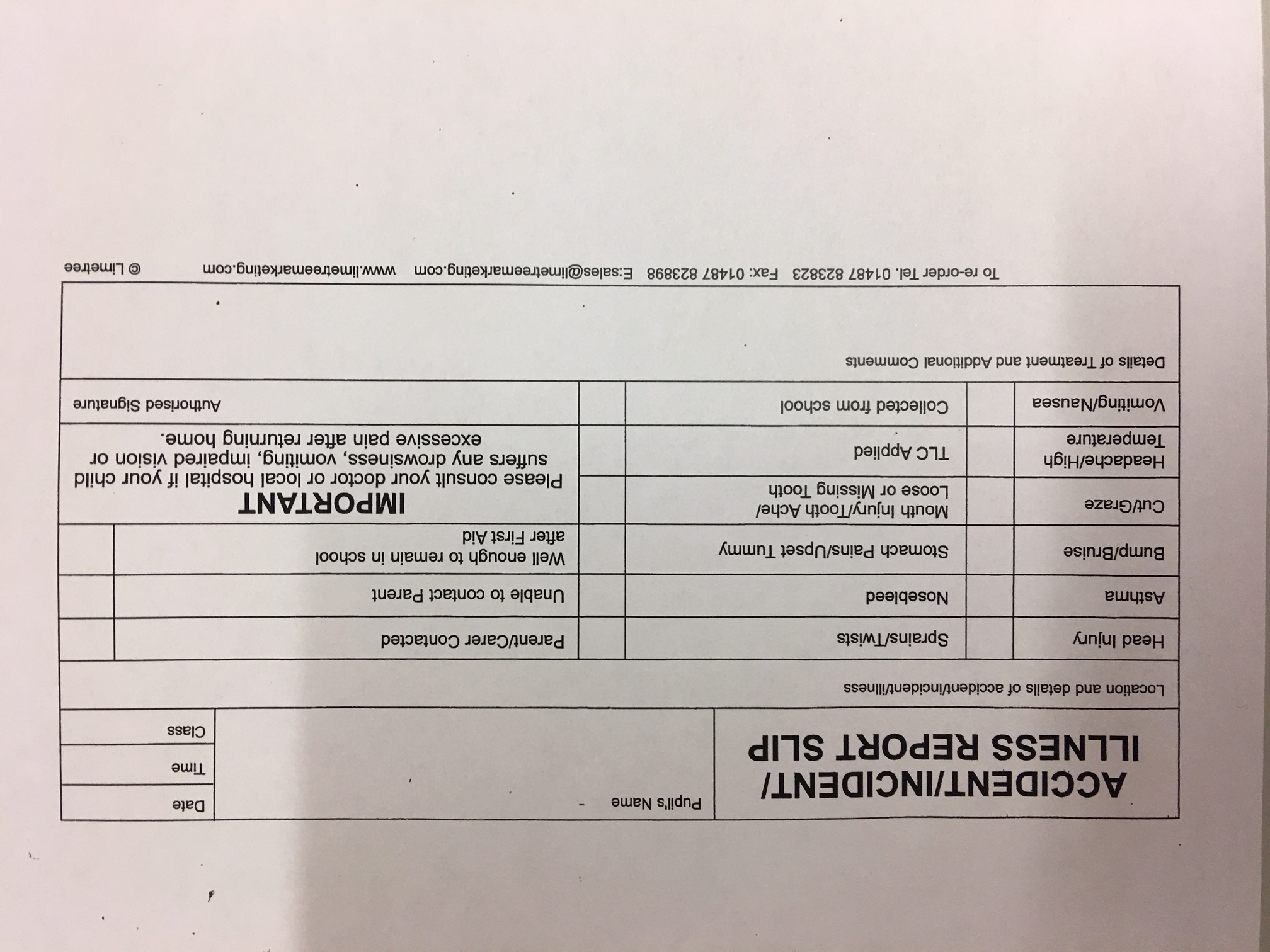 Appendix 2: Guidance on infection control in schools and other childcare settings 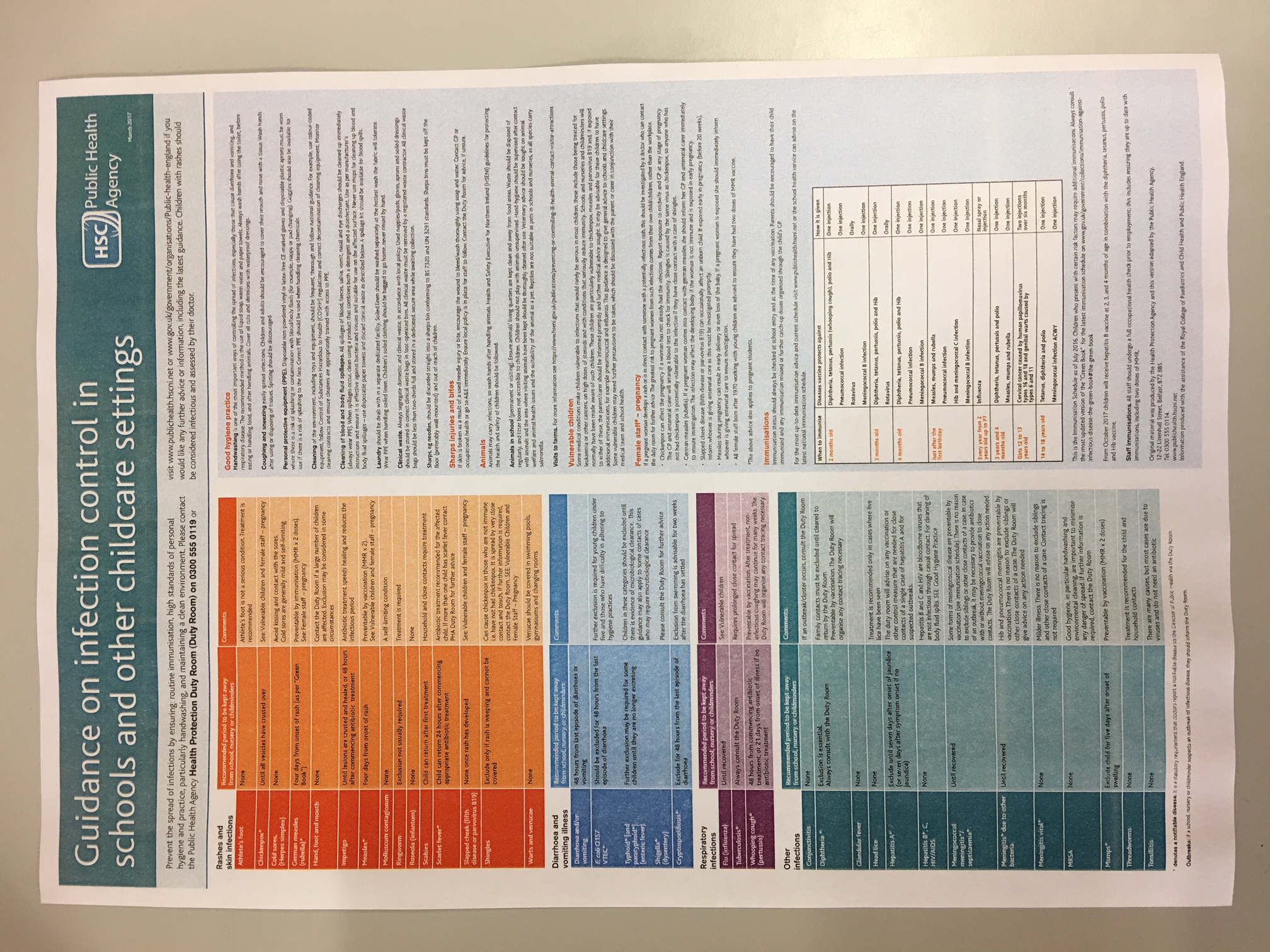 Approved by:Governing BoardDate:  May 2021Next review date:May 2024May 2024